                KАРАР                                                                     РЕШЕНИЕО плане деятельности Совета сельского поселенияЗильдяровский сельсовет муниципального районаМиякинский район на 2015 год.              Совет сельского поселения Зильдяровский сельсовет РЕШИЛ :          1.План деятельности Совета сельского поселения Зильдяровскийсельсовет муниципального района Миякинский район на 2015 год утвердить (прилагается).               2. Контроль за выполнением плана возложить на управляющего делами администрации сельского поселения Зильдяровский сельсовет Гарееву Г.М.Глава сельского поселенияЗильдяровский сельсовет муниципальногорайона Миякинский район                                                              З.З.Идрисов26.02.2015г.№ 192                                              Утвержден                                              решением Совета сельского                                              поселения Зильдяровский сельсовет                                              муниципального района                                              Миякинский район РБ                                                                                                                        № 192 от « 26 » февраля  2015 г. План деятельности Совета сельского поселения Зильдяровский сельсовет муниципального района Миякинский район Республики Башкортостан на 2015 годБашkортостан РеспубликаhыМиәкә районы муниципаль районының Елдәр ауыл советы ауыл биләмәhе Советы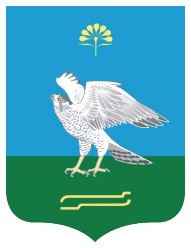 Республика БашкортостанСовет сельского поселения Зильдяровский сельсовет муниципального района Миякинский район№п/пНаименование мероприятияСроки исполненияКто вноситОтветственные за исполнение12345I.Рассмотреть на заседаниях Совета сельского поселенияI.Рассмотреть на заседаниях Совета сельского поселенияI.Рассмотреть на заседаниях Совета сельского поселенияI.Рассмотреть на заседаниях Совета сельского поселенияI.Рассмотреть на заседаниях Совета сельского поселения1О деятельности Администрации  сельского поселения Зильдяровский сельсовет в 2014 году  и  задачах на 2015 год февральГлава сельского поселенияАдминистрация сельского поселения Зильдяровский сельсовет2О деятельности Совета сельского поселения Зильдяровский сельсовет в 2014 году и  задачах на 2015 год февральПредседатель СоветаПредседатель Совета3О внесении изменений и дополнений в Устав сельского поселения Зильдяровский сельсовет муниципального района Миякинский район Республики БашкортостанфевральГлава сельского поселенияГлава сельского поселения Начальник отдела строительства и ЖКХ муниципального района4Об утверждении Плана мероприятий по реализации основных положений  Послания Президента Республики Башкортостан Государственному Собранию – Курултаю Республики Башкортостан мартГлава сельского поселенияАдминистрация сельского поселения Зильдяровский сельсоветПостоянная комиссия Совета  по социально-гуманитарным вопросам5О мерах по реализации Указов Президента Российской Федерации и Главы Республики Башкортостан  «О проведении в 2015 году – Года литературы»мартГлава сельского поселенияАдминистрация сельского поселения Зильдяровский сельсоветПостоянная комиссия Совета  по социально-гуманитарным вопросам6О плане мероприятий по благоустройству сельского поселения Зильдяровский сельсовет на 2015 годмартГлава сельского поселенияАдминистрация сельского поселения Зильдяровский сельсоветПостоянная комиссия Совета по развитию предпринимательства, земельным вопросам, благоустройству и экологии7Отчет об исполнении бюджета за 2014 годмартГлава сельского поселенияАдминистрация сельского поселения, Постоянная комиссия по бюджету, налогам и вопросам муниципальной собственности8Информация о деятельности депутата Совета сельского поселения Зильдяровский сельсовет мартГлава сельского поселенияДепутат Совета9Об утверждении Правил застройки и землепользования сельского поселениямайГлава сельского поселенияАдминистрация сельского поселения10О ходе выполнения Федеральной целевой программы «Социальное развитие села на 2014 год» в сельском поселениимайГлава сельского поселенияАдминистрация сельского поселения11Отчет о деятельности постоянной комиссии Совета  по социально-гуманитарным вопросаммайГлава сельского поселенияПостоянная комиссия Совета  по социально-гуманитарным вопросам12О ходе выполнения решения Совета муниципального района Миякинский район Республики Башкортостан № 266 от 29.04.2011 г. «О совершенствовании работы по подготовке руководящих кадров, специалистов и мерах по организации занятости и трудоустройстве молодежи в муниципальном районе Миякинский район» в сельском поселении Зильдяровский сельсоветиюльГлава сельского поселенияАдминистрация сельского поселения Зильдяровский сельсовет,постоянная комиссия по социально-гуманитарным вопросам13О подготовке к выборам депутатов совета сельского поселения Зильдяровский сельсоветиюльГлава сельского поселенияАдминистрация сельского поселения14Об организации работы с семьями, оказавшимися в трудной жизненной ситуации в сельском поселении Зильдяровский сельсоветиюльГлава сельского поселенияАдминистрация сельского поселения Зильдяровский сельсовет,постоянная комиссия по социально-гуманитарным вопросам15Отчет о деятельности постоянной комиссии Совета по развитию предпринимательства, земельным вопросам, благоустройству и экологиииюльГлава сельского поселенияАдминистрация сельского поселения Зильдяровский сельсовет постоянная комиссия Совета по развитию предпринимательства, земельным вопросам, благоустройству и экологии16Информация о проведении выборов депутатов Совета сельского поселения и проведение организационного первого заседаниясентябрьГлава сельского поселенияАдминистрация сельского поселения Зильдяровский сельсовет17Об охране здоровья населения сельского поселения Зильдяровский сельсовет сентябрьГлава сельского поселенияАдминистрация сельского поселения Зильдяровский сельсоветпостоянная комиссия Совета сельского поселения  по социально-гуманитарным 18Информация о сборе налога на имущество физических лиц и земельного налогасентябрьГлава сельского поселенияАдминистрация сельского поселения Зильдяровский сельсовет19О прогнозе социально-экономического развития сельского поселения на 2016 годдекабрьГлава сельского поселенияАдминистрация сельского поселения Зильдяровский сельсовет, постоянная комиссия Совета по бюджету, налогам и вопросам муниципальной собственности20О бюджете сельского поселения Зильдяровский сельсовет муниципального района Миякинский район на 2016 год и на плановый период 2017 и 2018 годовдекабрьГлава сельского поселения Администрация сельского поселения Зильдяровский сельсоветпостоянная комиссия Совета 
по бюджету, налогам и вопросам муниципальной собственностиII. Деятельность постоянных комиссий СоветаII. Деятельность постоянных комиссий СоветаII. Деятельность постоянных комиссий СоветаII. Деятельность постоянных комиссий СоветаII. Деятельность постоянных комиссий Совета1Подготовка проектов решений Совета по вопросам, относящимся к сфере деятельности постоянной комиссиив соответствии с планом работыПредседатели постоянных комиссий Совета2Предварительное рассмотрение проектов решений Совета  и подготовка заключений на нихв соответствии с планом работыПредседатели постоянных комиссий Совета3Участие в разработке проектов планов и Программ экономического и социального развития, бюджета муниципального района, в подготовке проектов решений Совета, внесение по ним замечаний и предложенийпостоянноПредседатели постоянных комиссий Совета4Обеспечение контроля за выполнением решений Совета, находящихся на контроле постоянной комиссиипостоянноПредседатели постоянных комиссий Совета5Аналитическая работа по изучению исполнения законодательства на территории муниципального района (в сфере деятельности постоянной комиссии)в соответствиис планом работыПредседатели постоянных комиссий Совета6Подготовка отчетов о деятельности постоянной комиссии, докладов и содокладовпостоянноПредседатели постоянных комиссий СоветаIII. Проведение публичных слушанийIII. Проведение публичных слушанийIII. Проведение публичных слушанийIII. Проведение публичных слушанийIII. Проведение публичных слушаний1По программам, проекту бюджета и другим нормативно-правовым документам согласно Законодательству, Устава сельского поселения и регламента Совета сельского поселенияпо мере необходимостиСовет и глава сельского поселения, постоянные комиссии СоветаIV. Деятельность депутатов СоветаIV. Деятельность депутатов СоветаIV. Деятельность депутатов СоветаIV. Деятельность депутатов СоветаIV. Деятельность депутатов Совета1Участие в подготовке проектов решений Совета, постоянных комиссийв соответствии с планомДепутаты Совета2Участие на заседаниях Совета, постоянных комиссий Советав соответствии с планомДепутаты Совета3Прием избирателей. Рассмотрение поступивших предложений, заявлений, жалоб, принятие мер к их правильному и своевременному разрешениюпостоянноДепутаты Совета4Участие на собраниях  трудовых коллективах, общественных организациях, сходах гражданпо мере их проведенияДепутаты Совета5Отчет перед избирателями округа о проделанной работе2 раза в годДепутаты Совета6Участие депутатов Совета в организации работ по благоустройству в избирательном округе совместно с депутатами сельских поселений округав течение годаДепутаты Совета7Провести семинары с депутатами и председателями постоянных комиссийв течение года по отдельному плануПредседатель Совета сельского поселения8Оказывать помощь депутатам при проведении ими приёмов граждан, встреч и отчётов перед избирателямипостоянноПредседатель Совета сельского поселенияV. Контроль и проверка  исполненияV. Контроль и проверка  исполненияV. Контроль и проверка  исполненияV. Контроль и проверка  исполненияV. Контроль и проверка  исполнения1Контроль  и проверка  исполнения решений  вышестоящих  органов и собственных  решений Совета  , принятых программпостоянноПредседатели постоянных комиссий Совета2Контроль выполнения депутатских запросов, критических  замечаний, предложений, высказанных  на  заседаниях Совета, на  встречах  депутатов  с избирателями     систематическиПредседатели постоянных комиссий Совета3Рассмотрение писем, заявлений и обращений  граждан в  Совет сельского поселенияпостоянноПредседатель Совета